   CHƯƠNG TRÌNH (dự kiến) HỘI THẢO TRỰC TUYẾN GÓP Ý DỰ THẢO NGHỊ ĐỊNH QUY ĐỊNH CHI TIẾT LUẬT BẢO VỆ           MÔI TRƯỜNG VỀ TRÁCH NHIỆM MỞ RỘNG CỦA NHÀ SẢN XUẤTHà Nội, ngày 16/6/2021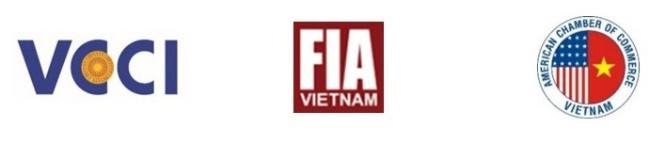 PHÒNG THƯƠNG MẠI VÀ CÔNG NGHIỆP VIỆT NAM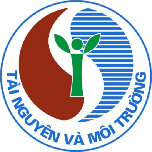                            BỘ TÀI NGUYÊN                            VÀ MÔI TRƯỜNG08h00 - 08h15Đăng nhập vào Zoom08h15 - 08h30Phát biểu khai mạc Hội thảo Đại diện VCCIĐại diện Bộ Tài nguyên và Môi trường08h30 - 09h00Giới thiệu tổng quan về trách nhiệm mở rộng của nhà sản xuất (EPR) và kinh nghiệm của Hàn Quốc-   Tiến sĩ Kim In Hwan – Cố vấn pháp lý của Bộ Tài nguyên và Môi trường Việt Nam, nguyên Thứ trưởng Bộ Môi trường Hàn quốc09h00 – 09h30Trình bày dự thảo Nghị định quy định chi tiết Luật bảo vệ môi trường – phần trách nhiệm mở rộng của nhà sản xuất (EPR)Ông Phan Tuấn Hùng - Vụ trưởng Vụ Pháp chế, Bộ Tài nguyên và Môi trường09h30 - 11h00Các tham luận đến từ các doanh nghiệp, hiệp hội, chuyên gia11h00 - 11h25Trao đổi của đại diện cơ quan chủ trì soạn thảo11h25 - 11h30Kết luận Hội thảo